Poyda DmytroGeneral details:Certificates:Experience:Documents and further information:Rank: AB
Date of readiness: Already readyPosition applied for: Able SeamanDate of birth: 07.11.1971 (age: 46)Citizenship: UkraineResidence permit in Ukraine: YesCountry of residence: UkraineCity of residence: IzmailPermanent address: 28/33, Gagarina strContact Tel. No: +38 (095) 630-35-18E-Mail: dimapoyda71@gmail.comU.S. visa: NoE.U. visa: NoUkrainian biometric international passport: Not specifiedDate available from: 09.09.2014English knowledge: GoodMinimum salary: 1500 $ per month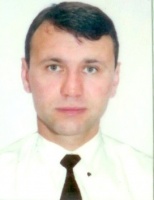 DocumentNumberPlace of issueDate of expiryCivil passportKE 106491Izmail00.00.0000Seamanâs passportAB 526317Izmail05.11.2018Tourist passport1212Izmail26.06.2018TypeNumberPlace of issueDate of expirypersonal safety1212Izmail26.06.2018survival craft217542UIzmail18.02.2015fast rescue boats4605UIzmail24.05.2017fire fighting6504/MPSIzmail13.05.2019basic training3506/MPSIzmail20.09.2018Hazardous cargoes2303/MPSIzmail19.09.2018Panama passport696974 RHLondres13.04.2017PositionFrom / ToVessel nameVessel typeDWTMEBHPFlagShipownerCrewingAble Seaman10.01.2012-20.05.2014Glomar AdvanceERRV - Emergency Response and Rescue Vessel-PanamaGlomar ShipmanagementRomanov Marine AgencyAble Seaman12.04.2014-07.05.2014Glomar PrideERRV - Emergency Response and Rescue Vessel-PanamaGlomar ShipmanagementRomanov Marine AgencyAble Seaman05.01.2014-04.03.2014Glomar AdvanceERRV - Emergency Response and Rescue Vessel-PanamaGlomar ShipmanagementRomanov Marine AgencyAble Seaman01.10.2013-10.12.2013Glomar EnduranceERRV - Emergency Response and Rescue Vessel-PanamaGlomar ShipmanagementRomanov Marine AgencyAble Seaman07.06.2013-02.07.2013Glomar EnduranceERRV - Emergency Response and Rescue Vessel-PanamaGlomar ShipmanagementRomanov Marine AgencyAble Seaman03.04.2013-03.05.2013Glomar EnduranceERRV - Emergency Response and Rescue Vessel-PanamaGlomar ShipmanagementRomanov Marine AgencyAble Seaman19.01.2013-25.02.2013Glomar EnduranceERRV - Emergency Response and Rescue Vessel-PanamaGlomar ShipmanagementRomanov Marine AgencyAble Seaman21.09.2012-25.12.2012Glomar AdvanceERRV - Emergency Response and Rescue Vessel-PanamaGlomar ShipmanagementRomanov Marine AgencyAble Seaman29.05.2012-13.08.2012Glomar CommanderERRV - Emergency Response and Rescue Vessel-PanamaGlomar ShipmanagementRomanov Marine Agency